Domanda di contributo per il finanziamento dei sistemi bibliotecari 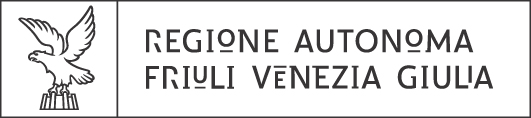 *Il contributo concedibile è pari alla spesa ammissibile per la quale il contributo stesso viene richiesto; quindi in questa sede il limite massimo del 30% va computato sull’importo del fabbisogno di finanziamento stimato, di cui alla sezione E.5.a tal fine DICHIARASi allega:󠆴 copia del documento di identità in corso di validità del legale rappresentanteData										Il Legale Rappresentante ALLEGATO 3 - modelloOggetto: Domanda di contributo per il finanziamento dei sistemi bibliotecari.Riferimento normativo: L.R. 23/2015, art. 26 e relativo Regolamento di attuazione emanato con D.P.R. n. 0236/Pres. dd. 07/12/2016 (di seguito, Regolamento)Da trasmettere esclusivamente tramite posta elettronica certificata (PEC) a pena inammissibilità.Alla Regione Autonoma Friuli Venezia GiuliaDirezione centrale cultura e sport Servizio beni culturali, impiantistica sportiva e affari giuridiciVia Milano, 19 - 34132 TRIESTEPEC: cultura@certregione.fvg.it
CHIEDE la concessione del contributo, previsto all’art. 26 della legge regionale 23/2015 e relativo Regolamento, per la realizzazione delle proprie attività, di seguito brevemente illustrate:CHIEDE la concessione del contributo, previsto all’art. 26 della legge regionale 23/2015 e relativo Regolamento, per la realizzazione delle proprie attività, di seguito brevemente illustrate:CHIEDE la concessione del contributo, previsto all’art. 26 della legge regionale 23/2015 e relativo Regolamento, per la realizzazione delle proprie attività, di seguito brevemente illustrate:CHIEDE la concessione del contributo, previsto all’art. 26 della legge regionale 23/2015 e relativo Regolamento, per la realizzazione delle proprie attività, di seguito brevemente illustrate:Quadro E  Piano finanziario preventivo –art. 9 comma 2, lett. b) del RegolamentoPiano finanziario preventivo –art. 9 comma 2, lett. b) del RegolamentoPiano finanziario preventivo –art. 9 comma 2, lett. b) del RegolamentoE.1. Spese per le attività descritte nel Quadro D, per cui si richiede il finanziamento – art. 15, comma 1 del RegolamentoE.1. Spese per le attività descritte nel Quadro D, per cui si richiede il finanziamento – art. 15, comma 1 del RegolamentoSpese correntiSpese di investimentoa) incremento del patrimonio documentario e librario, anche antico, raro e di pregioa) incremento del patrimonio documentario e librario, anche antico, raro e di pregio€€b) aggiornamento della dotazione tecnologica e informaticab) aggiornamento della dotazione tecnologica e informatica€€c) attività di catalogazione, compresi i costi del personale esterno per la catalogazione online c) attività di catalogazione, compresi i costi del personale esterno per la catalogazione online €€d) realizzazione di progetti innovativi e qualificati per il miglioramento dei servizi all’utenzad) realizzazione di progetti innovativi e qualificati per il miglioramento dei servizi all’utenza€€e) adeguamento degli arredie) adeguamento degli arredi€€E.2.Spese per risorse umane impiegate nelle funzioni di coordinamento del sistema (limite massimo = 30% del contributo concedibile - art. 8, comma 2 del Regolamento) *E.2.Spese per risorse umane impiegate nelle funzioni di coordinamento del sistema (limite massimo = 30% del contributo concedibile - art. 8, comma 2 del Regolamento) *€TotaleTotale€€E.3.Totale complessivo delle spese (spese correnti + spese investimento)E.3.Totale complessivo delle spese (spese correnti + spese investimento)€€E.4. Fonti di finanziamento, diverse dal contributo regionale, previste per sostenere le spese di cui alle sezioni E.1. ed E.2. E.4. Fonti di finanziamento, diverse dal contributo regionale, previste per sostenere le spese di cui alle sezioni E.1. ed E.2. Importo (€)Importo (€)Entrate proprie Entrate proprie €€Contributi pubblici: StatoContributi pubblici: Stato€€Contributi pubblici: Regione FVG (escluso il contributo di cui alla presente domanda)Contributi pubblici: Regione FVG (escluso il contributo di cui alla presente domanda)€€Contributi pubblici: altri EntiContributi pubblici: altri Enti€€Altre entrate (sponsor, privati, ecc.)Altre entrate (sponsor, privati, ecc.)€€Totale delle entrateTotale delle entrate€€E.5. Fabbisogno di finanziamento stimato da sostenere con il contributo regionale (differenza tra totale spese -sezione E.3.- e totale entrate -sezione E.4.-)E.5. Fabbisogno di finanziamento stimato da sostenere con il contributo regionale (differenza tra totale spese -sezione E.3.- e totale entrate -sezione E.4.-)€€Quadro F Relazione riepilogativa di tutte le attività e le iniziative svolte nell’anno precedente la domanda Illustrazione delle attività e iniziative svolte nell’anno precedente la domanda, ancorché non finanziate, rientranti nell’ambito della tipologia di attività indicata dall’art. 8 comma 1 del Regolamentoincremento del patrimonio documentario librario anche antico, raro e di pregioIllustrazione delle attività e iniziative svolte nell’anno precedente la domanda, ancorché non finanziate, rientranti nell’ambito della tipologia di attività indicata dall’art. 8 comma 1 del Regolamentob)    aggiornamento della dotazione tecnologica e informaticaIllustrazione delle attività e iniziative svolte nell’anno precedente la domanda, ancorché non finanziate, rientranti nell’ambito della tipologia di attività indicata dall’art. 8 comma 1 del Regolamentoattività di catalogazioneIllustrazione delle attività e iniziative svolte nell’anno precedente la domanda, ancorché non finanziate, rientranti nell’ambito della tipologia di attività indicata dall’art. 8 comma 1 del Regolamentorealizzazione di progetti innovativi e qualificati per il miglioramento del servizio all’utenzaIllustrazione delle attività e iniziative svolte nell’anno precedente la domanda, ancorché non finanziate, rientranti nell’ambito della tipologia di attività indicata dall’art. 8 comma 1 del Regolamentoadeguamento degli arrediQuadro GProspetto per l’applicazione dei criteri funzionali alla determinazione dell’importo del contributo –art. 11  del RegolamentoProspetto per l’applicazione dei criteri funzionali alla determinazione dell’importo del contributo –art. 11  del RegolamentoNumero residenti nel territorio dei Comuni in cui hanno sede la biblioteca centro sistema e le altre biblioteche aggregate, secondo l’ultima rilevazione ISTATNumero residenti nel territorio dei Comuni in cui hanno sede la biblioteca centro sistema e le altre biblioteche aggregate, secondo l’ultima rilevazione ISTATRaggiungimento, da parte del sistema, nell’anno precedente la domanda, dei valori attesi degli standard obiettivo dinamici fissati dalla Giunta regionaleRaggiungimento, da parte del sistema, nell’anno precedente la domanda, dei valori attesi degli standard obiettivo dinamici fissati dalla Giunta regionale          totale         parziale          mancato raggiungimentoNumero delle Biblioteche aggregate, compresa la biblioteca centro sistemaNumero delle Biblioteche aggregate, compresa la biblioteca centro sistemaEntità del patrimonio documentario complessivo (numero dei documenti disponibili nelle biblioteche del sistema)Entità del patrimonio documentario complessivo (numero dei documenti disponibili nelle biblioteche del sistema)Numero di biblioteche situate nel territorio di Comuni appartenuti a Comunità montane Numero di biblioteche situate nel territorio di Comuni appartenuti a Comunità montane Numero delle iniziative realizzate nell’anno precedente alla domanda per la promozione della lettura per adulti, ragazzi e bambini (conteggiare le giornate in cui si svolgono le iniziative)Numero delle iniziative realizzate nell’anno precedente alla domanda per la promozione della lettura per adulti, ragazzi e bambini (conteggiare le giornate in cui si svolgono le iniziative)ai sensi degli articoli 46 e 47 del D.P.R. 445/2000, sotto la propria responsabilità e nella piena consapevolezza di quanto disposto dagli articoli 75 e 76 del richiamato D.P.R. ai sensi degli articoli 46 e 47 del D.P.R. 445/2000, sotto la propria responsabilità e nella piena consapevolezza di quanto disposto dagli articoli 75 e 76 del richiamato D.P.R. 󠆴󠆴che il soggetto proponente NON è soggetto alla ritenuta di acconto del 4% in quanto non si tratta di Ente o iniziativa di natura commercialeche il soggetto proponente è soggetto alla ritenuta d’acconto del 4% in quanto trattasi di Ente o iniziativa di natura commerciale󠆴󠆴che il soggetto proponente NON è titolare di partita IVA che il soggetto proponente è titolare di partita IVA. In particolare si attesta che:󠆴  l’imposta addebitata costituisce un costo in quanto non recuperabile󠆴  l’imposta viene compensata e pertanto non costituisce un costo󠆴  l’imposta viene compensata nella percentuale del          %Modalità di pagamento del contributoIl c/c bancario o postale deve essere intestato all’Ente/Associazione richiedenteModalità di pagamento del contributoIl c/c bancario o postale deve essere intestato all’Ente/Associazione richiedenteModalità di pagamento del contributoIl c/c bancario o postale deve essere intestato all’Ente/Associazione richiedenteModalità di pagamento del contributoIl c/c bancario o postale deve essere intestato all’Ente/Associazione richiedenteModalità di pagamento del contributoIl c/c bancario o postale deve essere intestato all’Ente/Associazione richiedenteModalità di pagamento del contributoIl c/c bancario o postale deve essere intestato all’Ente/Associazione richiedenteModalità di pagamento del contributoIl c/c bancario o postale deve essere intestato all’Ente/Associazione richiedenteModalità di pagamento del contributoIl c/c bancario o postale deve essere intestato all’Ente/Associazione richiedenteModalità di pagamento del contributoIl c/c bancario o postale deve essere intestato all’Ente/Associazione richiedenteModalità di pagamento del contributoIl c/c bancario o postale deve essere intestato all’Ente/Associazione richiedenteModalità di pagamento del contributoIl c/c bancario o postale deve essere intestato all’Ente/Associazione richiedenteModalità di pagamento del contributoIl c/c bancario o postale deve essere intestato all’Ente/Associazione richiedenteModalità di pagamento del contributoIl c/c bancario o postale deve essere intestato all’Ente/Associazione richiedenteModalità di pagamento del contributoIl c/c bancario o postale deve essere intestato all’Ente/Associazione richiedenteModalità di pagamento del contributoIl c/c bancario o postale deve essere intestato all’Ente/Associazione richiedenteModalità di pagamento del contributoIl c/c bancario o postale deve essere intestato all’Ente/Associazione richiedenteModalità di pagamento del contributoIl c/c bancario o postale deve essere intestato all’Ente/Associazione richiedenteModalità di pagamento del contributoIl c/c bancario o postale deve essere intestato all’Ente/Associazione richiedenteModalità di pagamento del contributoIl c/c bancario o postale deve essere intestato all’Ente/Associazione richiedenteModalità di pagamento del contributoIl c/c bancario o postale deve essere intestato all’Ente/Associazione richiedenteModalità di pagamento del contributoIl c/c bancario o postale deve essere intestato all’Ente/Associazione richiedenteModalità di pagamento del contributoIl c/c bancario o postale deve essere intestato all’Ente/Associazione richiedenteModalità di pagamento del contributoIl c/c bancario o postale deve essere intestato all’Ente/Associazione richiedenteModalità di pagamento del contributoIl c/c bancario o postale deve essere intestato all’Ente/Associazione richiedenteModalità di pagamento del contributoIl c/c bancario o postale deve essere intestato all’Ente/Associazione richiedenteModalità di pagamento del contributoIl c/c bancario o postale deve essere intestato all’Ente/Associazione richiedenteModalità di pagamento del contributoIl c/c bancario o postale deve essere intestato all’Ente/Associazione richiedenteModalità di pagamento del contributoIl c/c bancario o postale deve essere intestato all’Ente/Associazione richiedenteAzienda di credito: Azienda di credito: Azienda di credito: Azienda di credito: Azienda di credito: Azienda di credito: Agenzia di Agenzia di Agenzia di Agenzia di Agenzia di Agenzia di Agenzia di Indirizzo Indirizzo Indirizzo Indirizzo Indirizzo Indirizzo Indirizzo Indirizzo Indirizzo Indirizzo Indirizzo Indirizzo Indirizzo Indirizzo Indirizzo PAESEPAESECINEURCINCODICE ABI (banca)CODICE ABI (banca)CODICE ABI (banca)CODICE ABI (banca)CODICE ABI (banca)CODICE ABI (banca)CODICE CABCODICE CABCODICE CABCODICE CABCODICE CABNUMERO CONTO CORRENTENUMERO CONTO CORRENTENUMERO CONTO CORRENTENUMERO CONTO CORRENTENUMERO CONTO CORRENTENUMERO CONTO CORRENTENUMERO CONTO CORRENTENUMERO CONTO CORRENTENUMERO CONTO CORRENTENUMERO CONTO CORRENTENUMERO CONTO CORRENTENUMERO CONTO CORRENTEcoordinate IBANcoordinate IBANcoordinate IBANcoordinate IBANcoordinate BBANcoordinate BBANcoordinate BBANcoordinate BBANcoordinate BBANcoordinate BBANcoordinate BBANcoordinate BBANcoordinate BBANcoordinate BBANcoordinate BBANcoordinate BBANcoordinate BBANcoordinate BBANcoordinate BBANcoordinate BBANcoordinate BBANcoordinate BBANcoordinate BBANcoordinate BBANcoordinate BBANcoordinate BBANcoordinate BBANcoordinate BBANUfficio postale di: Ufficio postale di: Ufficio postale di: Ufficio postale di: Ufficio postale di: Ufficio postale di: Agenzia di Agenzia di Agenzia di Agenzia di Agenzia di Agenzia di Agenzia di Indirizzo Indirizzo Indirizzo Indirizzo Indirizzo Indirizzo Indirizzo Indirizzo Indirizzo Indirizzo Indirizzo Indirizzo Indirizzo Indirizzo Indirizzo PAESEPAESECINEURCINCODICE ABI (banca)CODICE ABI (banca)CODICE ABI (banca)CODICE ABI (banca)CODICE ABI (banca)CODICE ABI (banca)CODICE CABCODICE CABCODICE CABCODICE CABCODICE CABNUMERO CONTO CORRENTENUMERO CONTO CORRENTENUMERO CONTO CORRENTENUMERO CONTO CORRENTENUMERO CONTO CORRENTENUMERO CONTO CORRENTENUMERO CONTO CORRENTENUMERO CONTO CORRENTENUMERO CONTO CORRENTENUMERO CONTO CORRENTENUMERO CONTO CORRENTENUMERO CONTO CORRENTEcoordinate IBANcoordinate IBANcoordinate IBANcoordinate IBANcoordinate BBANcoordinate BBANcoordinate BBANcoordinate BBANcoordinate BBANcoordinate BBANcoordinate BBANcoordinate BBANcoordinate BBANcoordinate BBANcoordinate BBANcoordinate BBANcoordinate BBANcoordinate BBANcoordinate BBANcoordinate BBANcoordinate BBANcoordinate BBANcoordinate BBANcoordinate BBANcoordinate BBANcoordinate BBANcoordinate BBANcoordinate BBAN